Центральная аптека №9 г. Ветки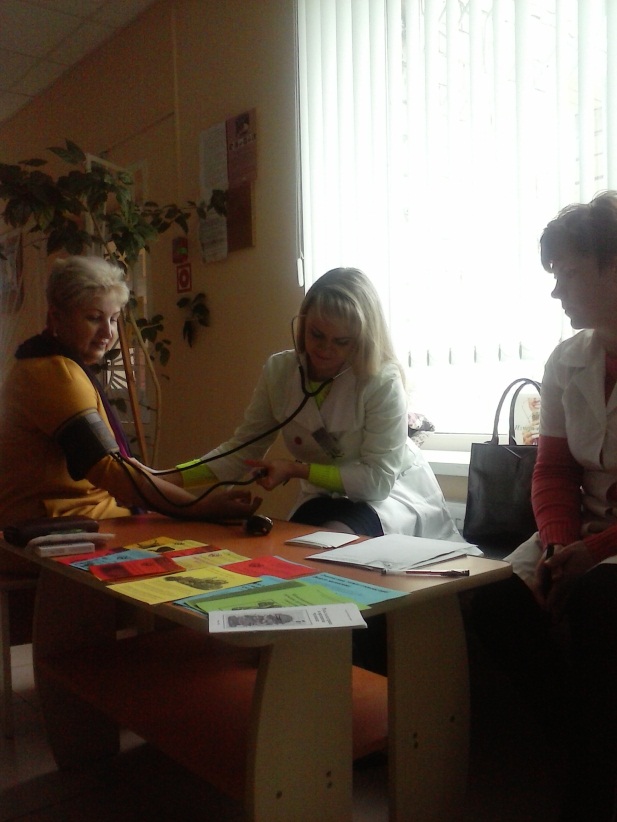 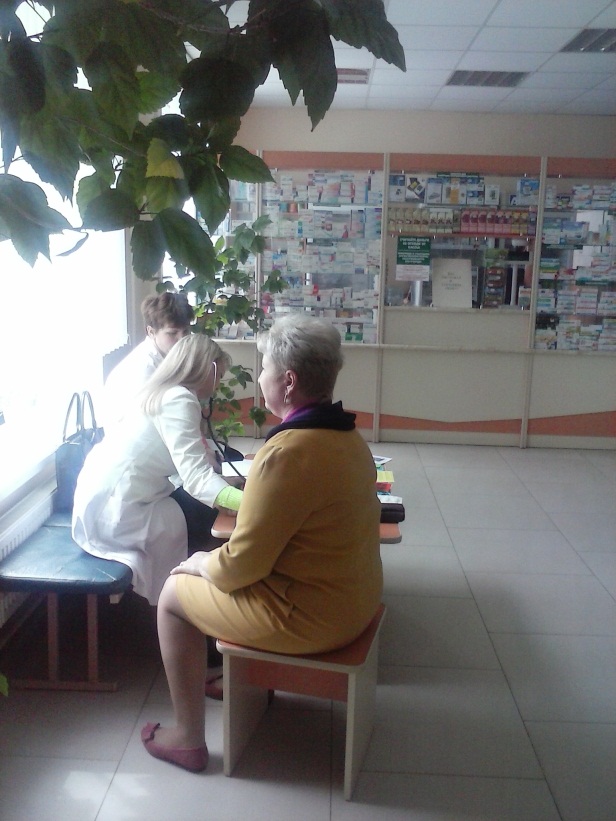 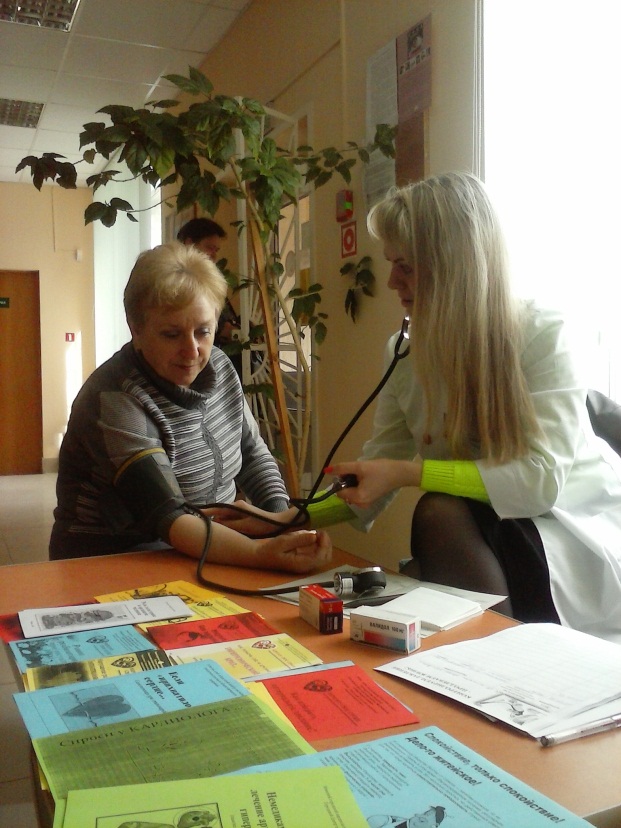 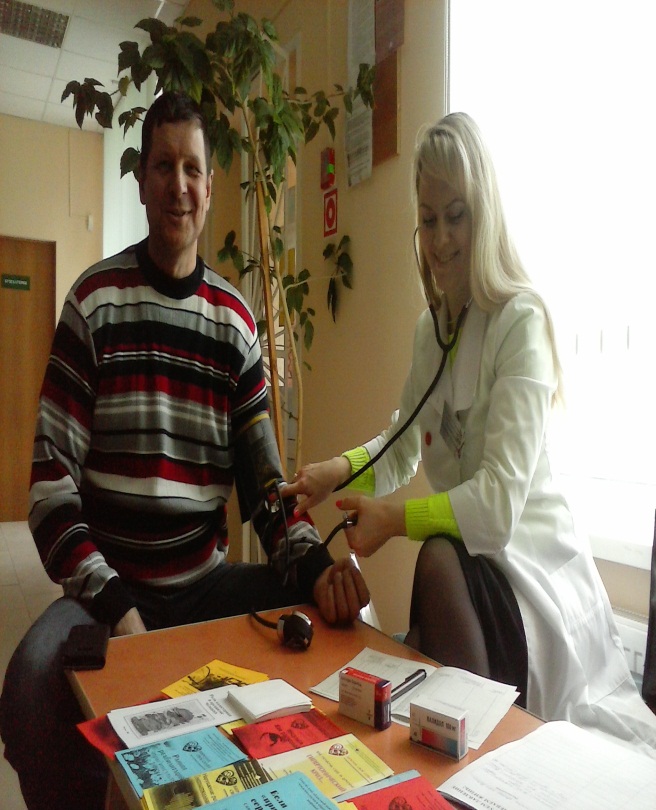 АСБ «Беларусбанк» г. Ветки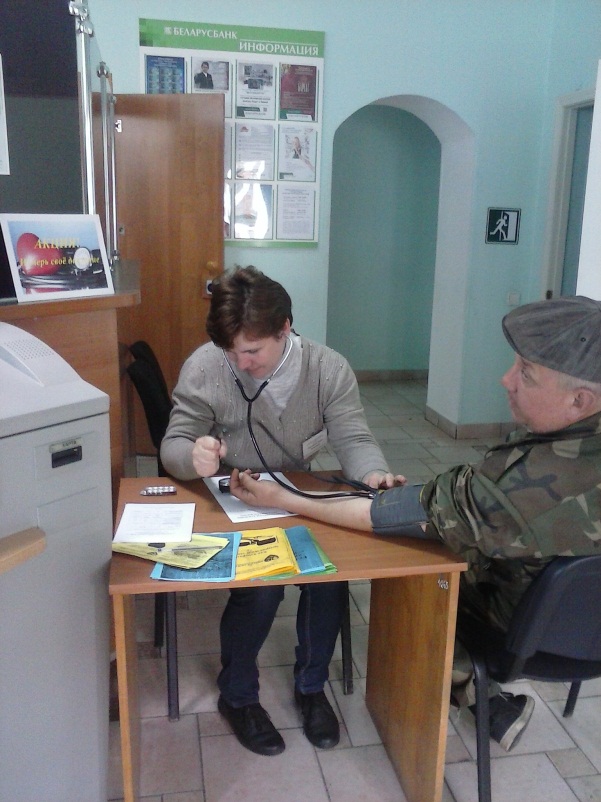 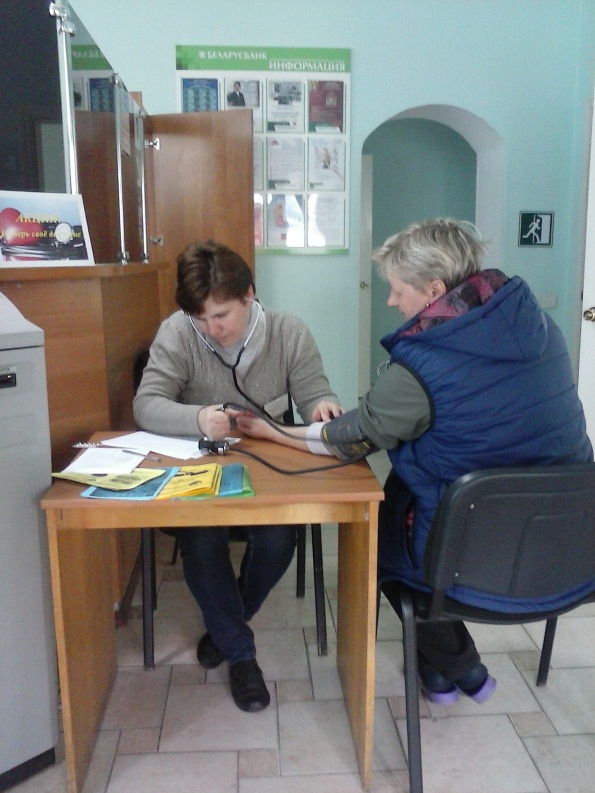 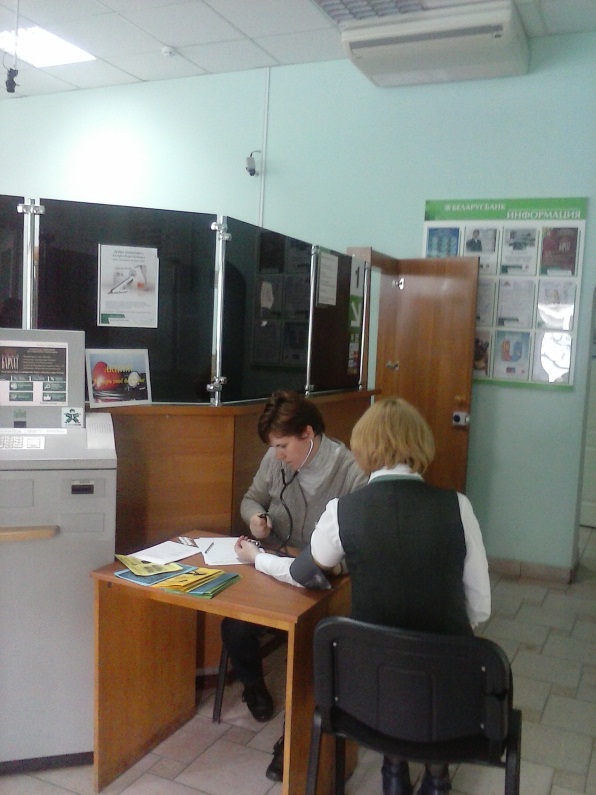 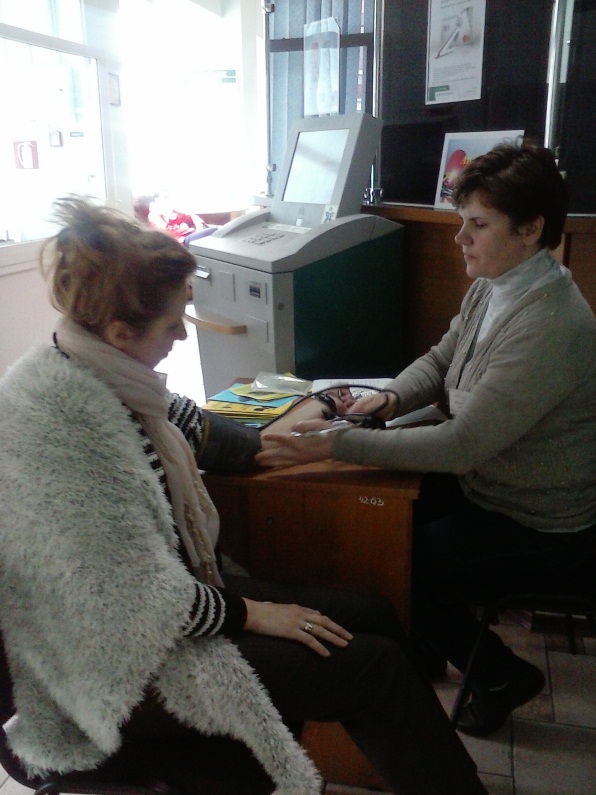 Универсам «Родны кут» г. Ветки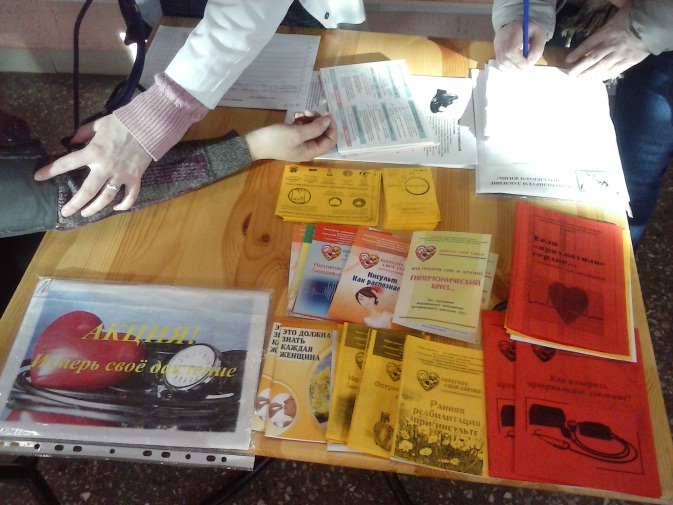 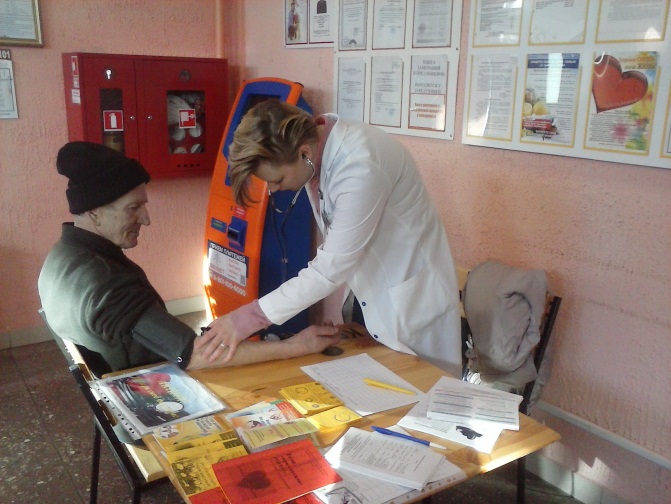 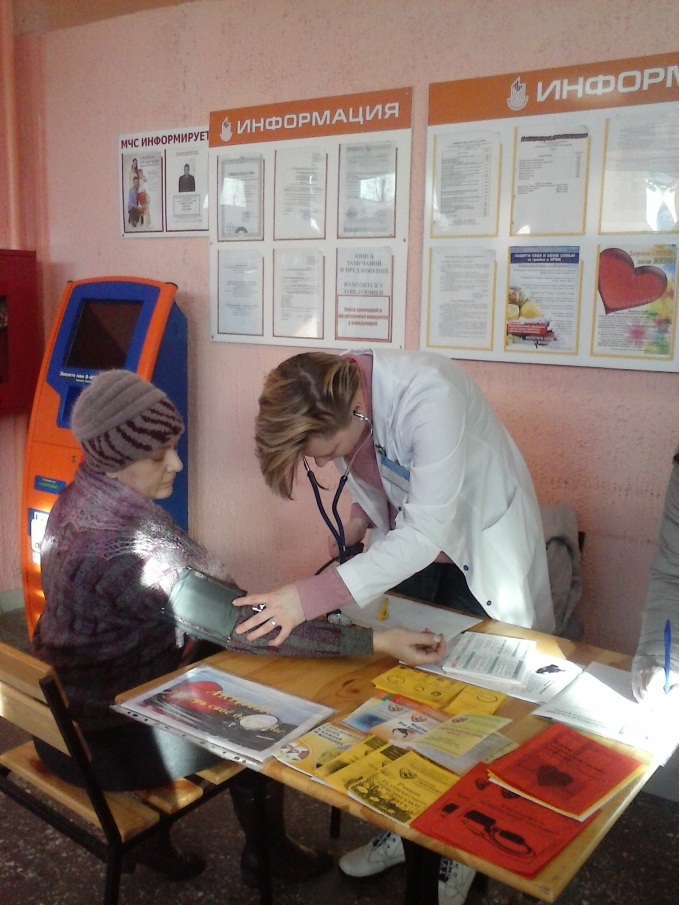 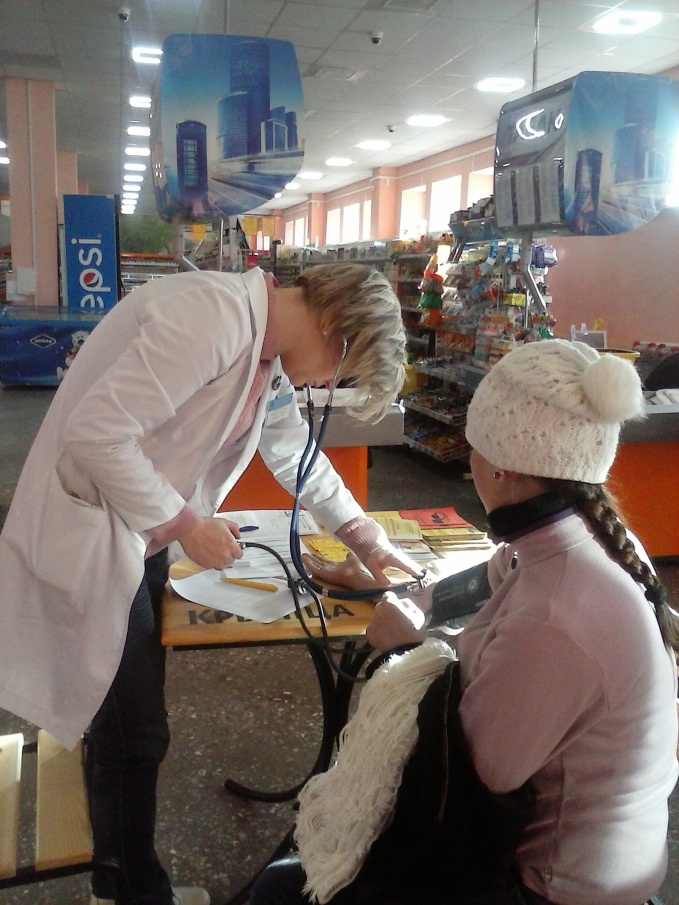 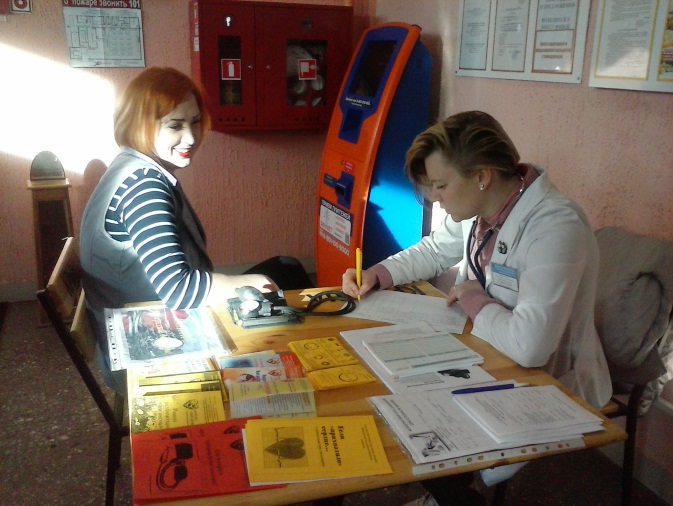 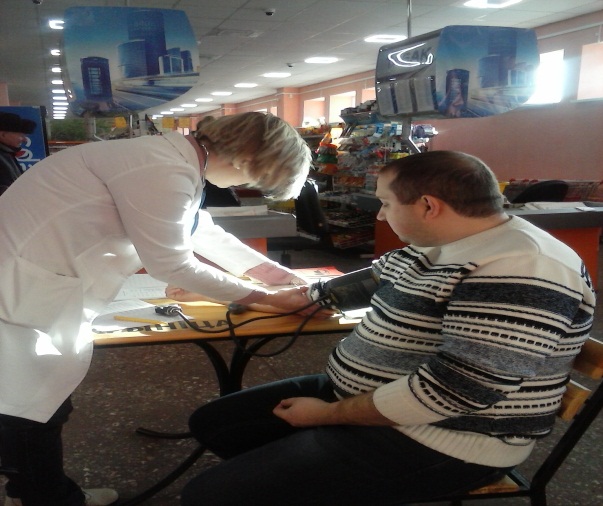 ООО «Евроторг» «Евроопт» г. Ветки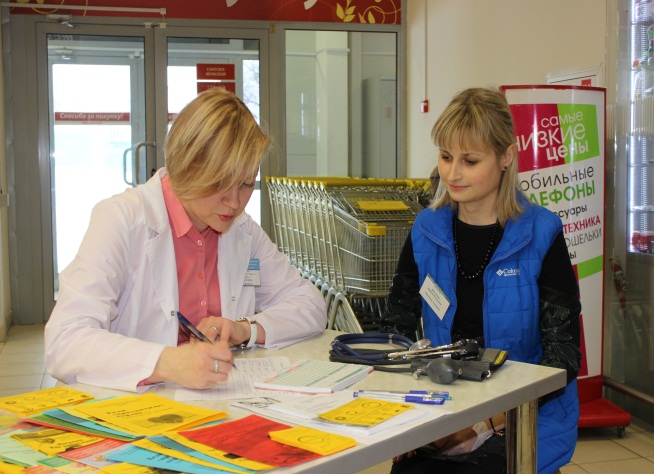 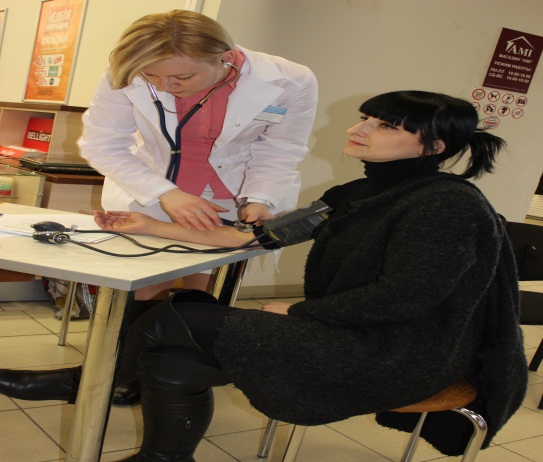 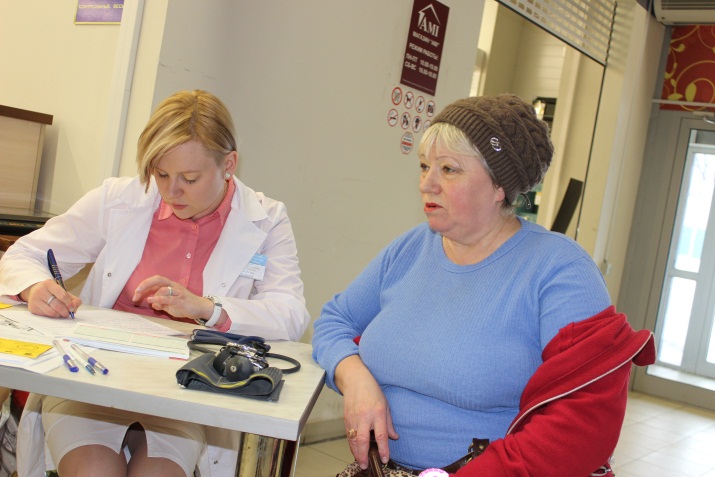 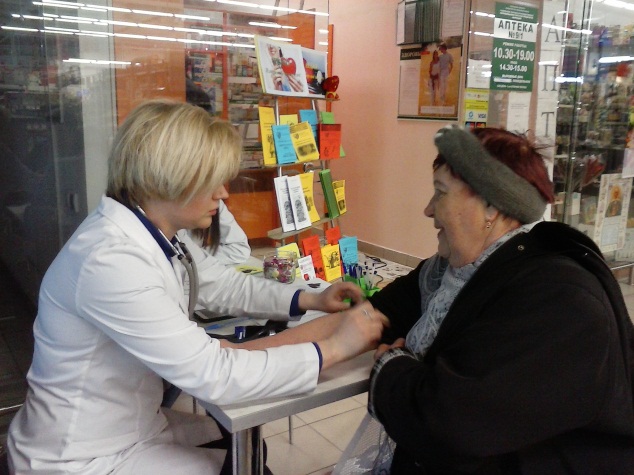 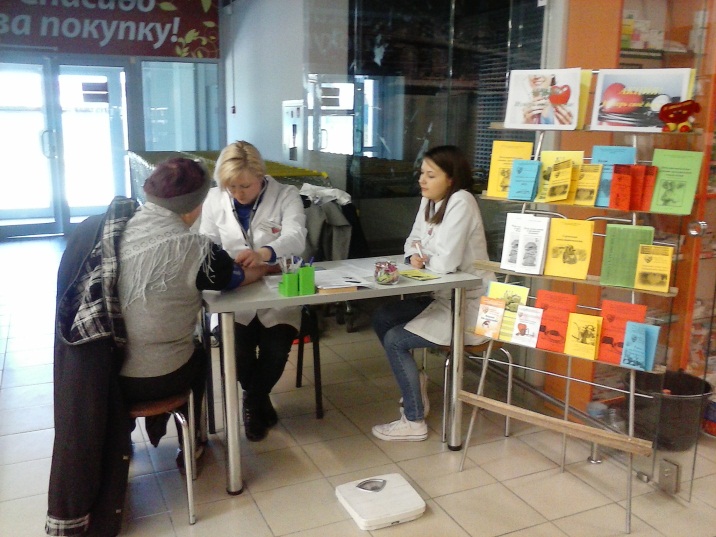 Городской автовокзал г. Ветки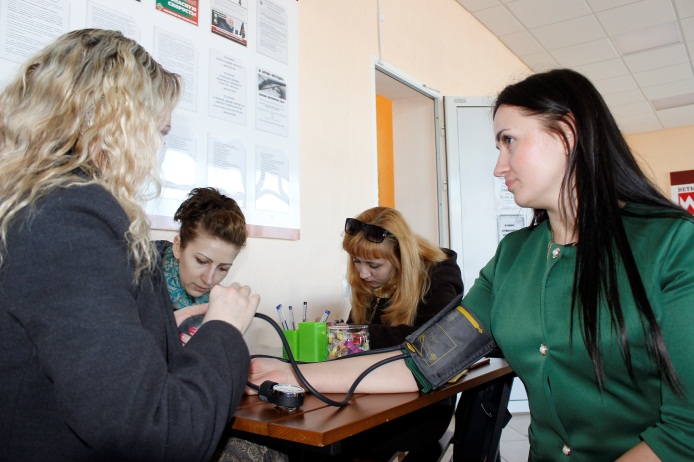 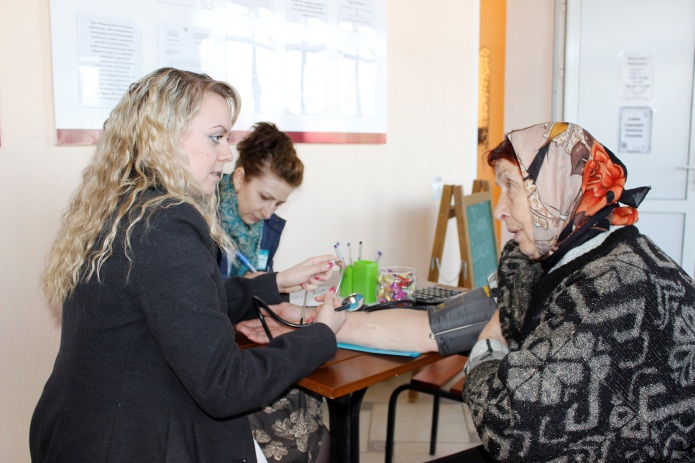 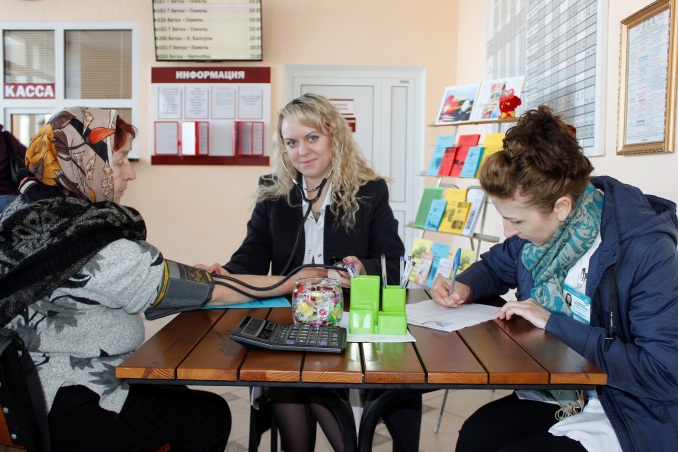 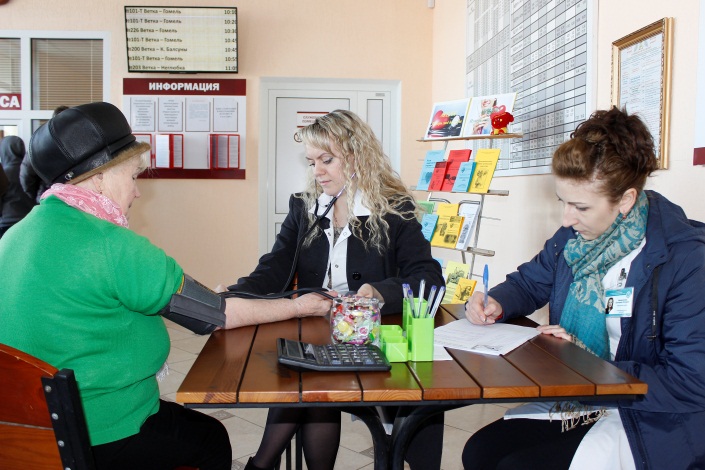 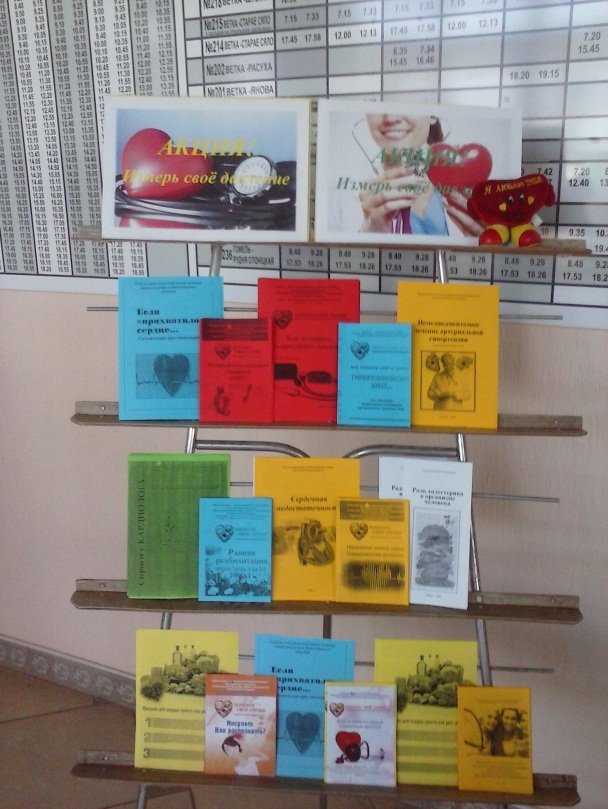 Ветковский районный ЦГЭ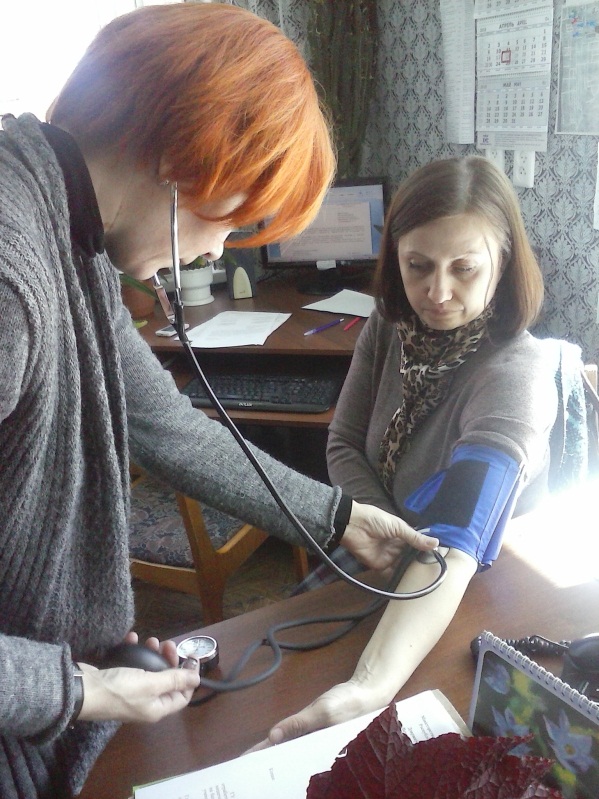 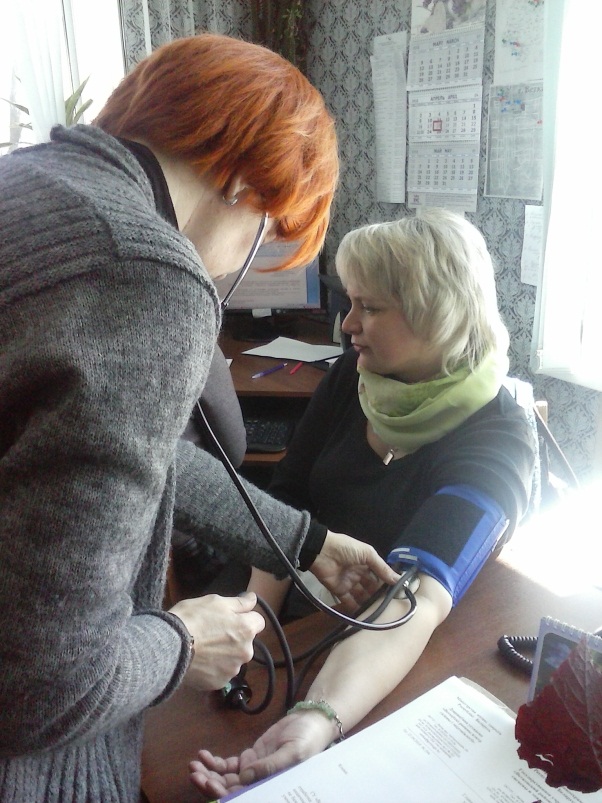 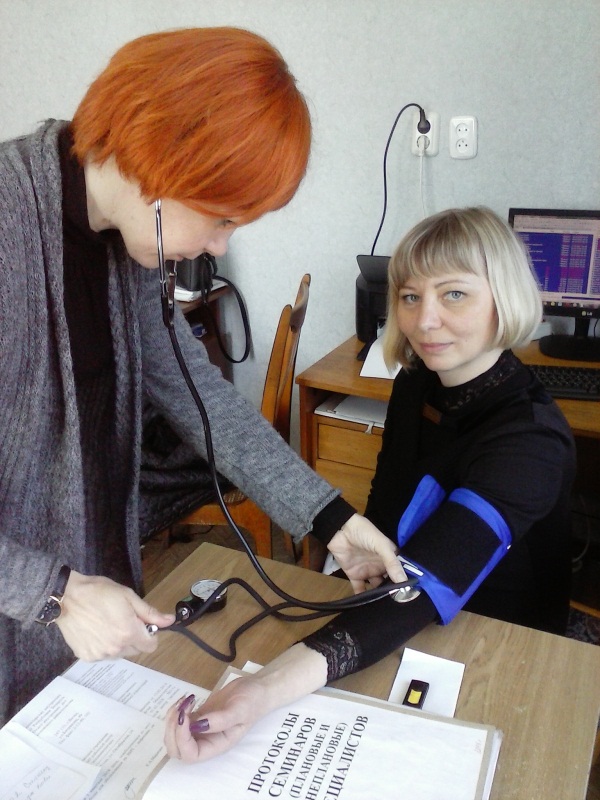 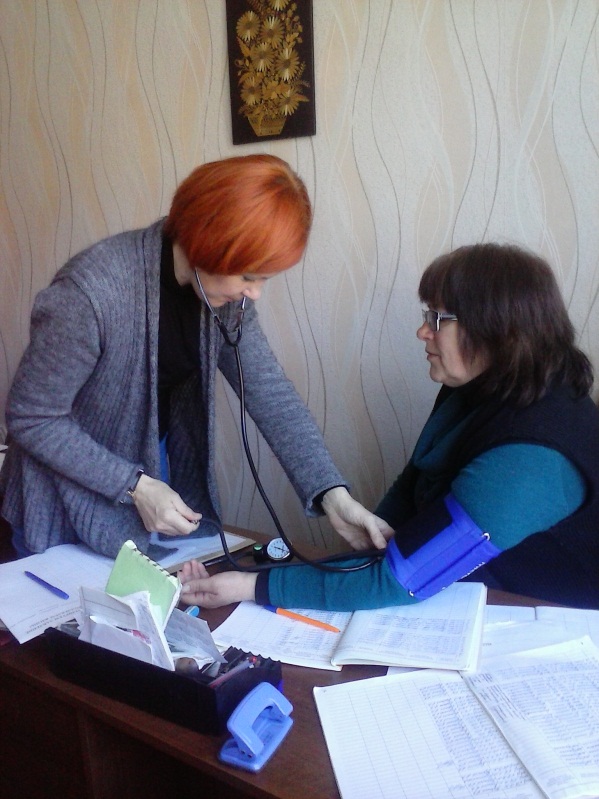 Ветковский районный исполком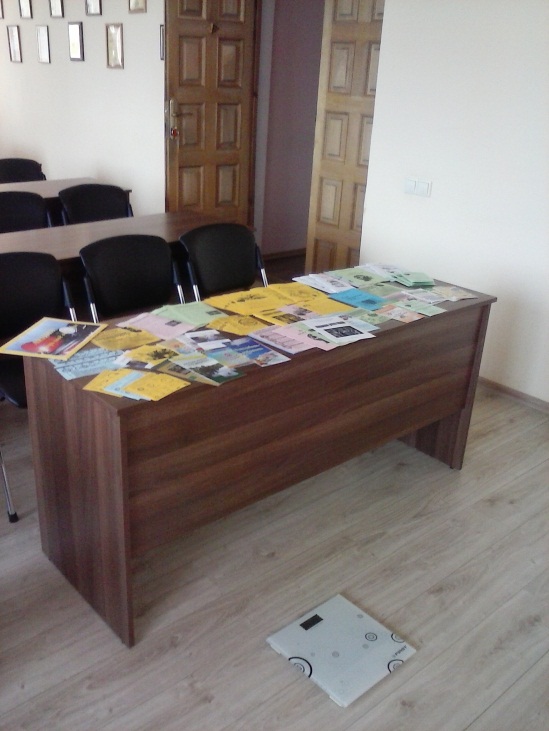 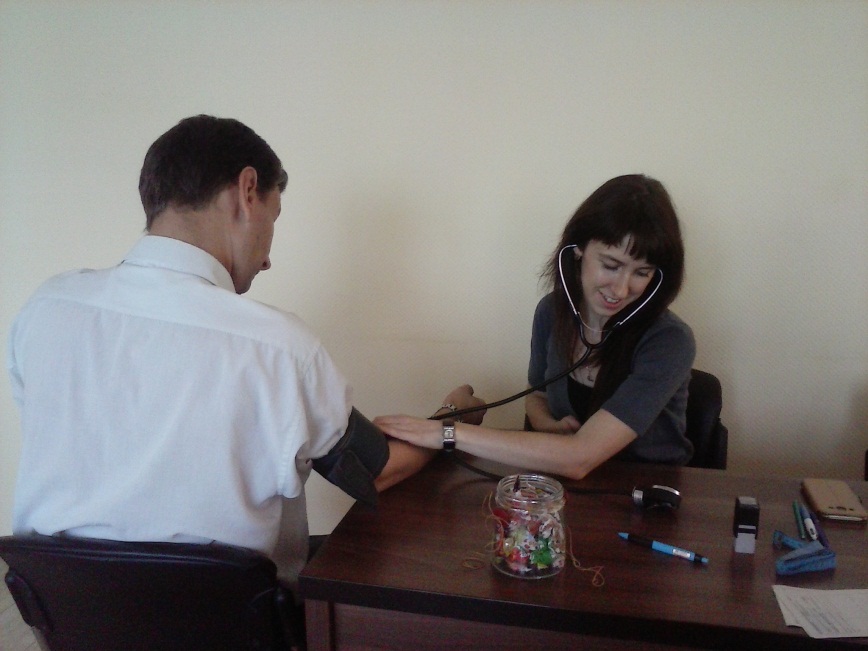 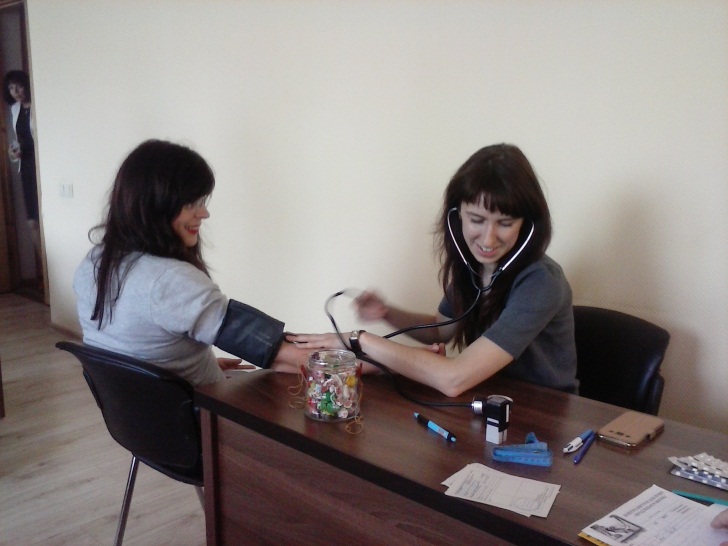 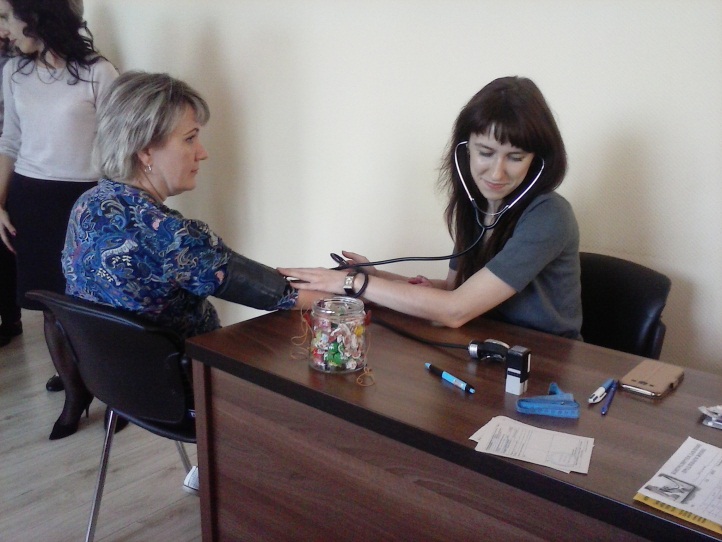 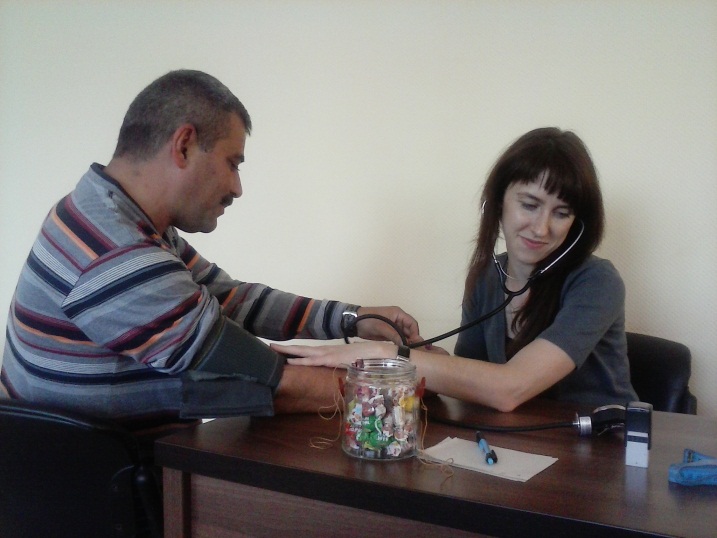 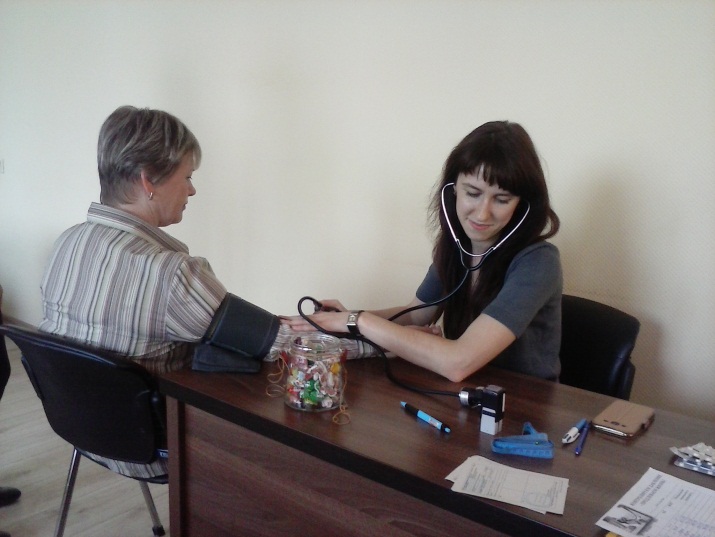 Ветковский районный ЦГЭ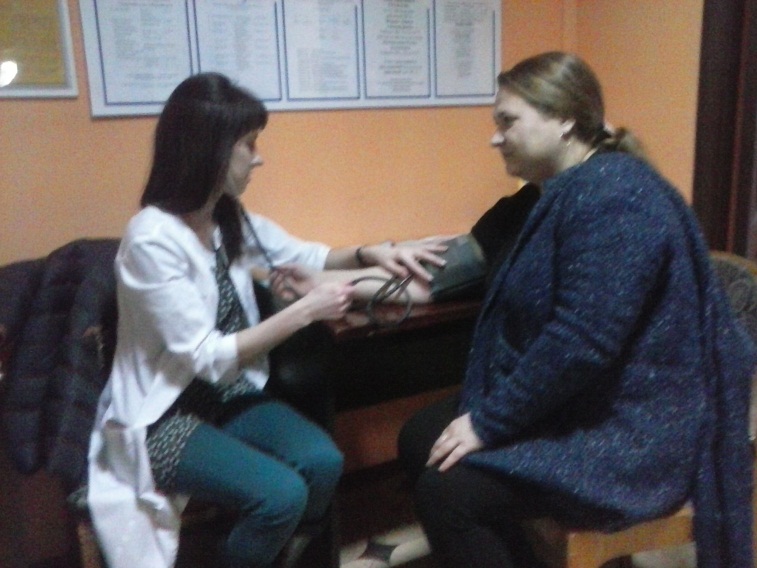 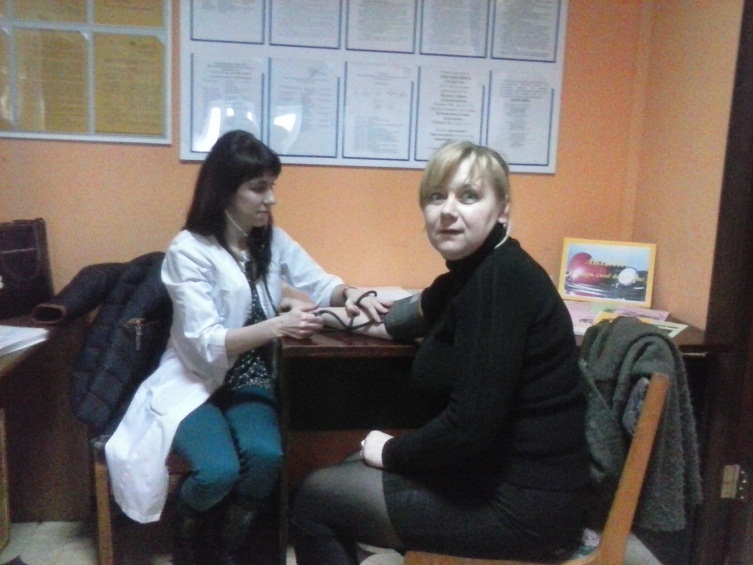 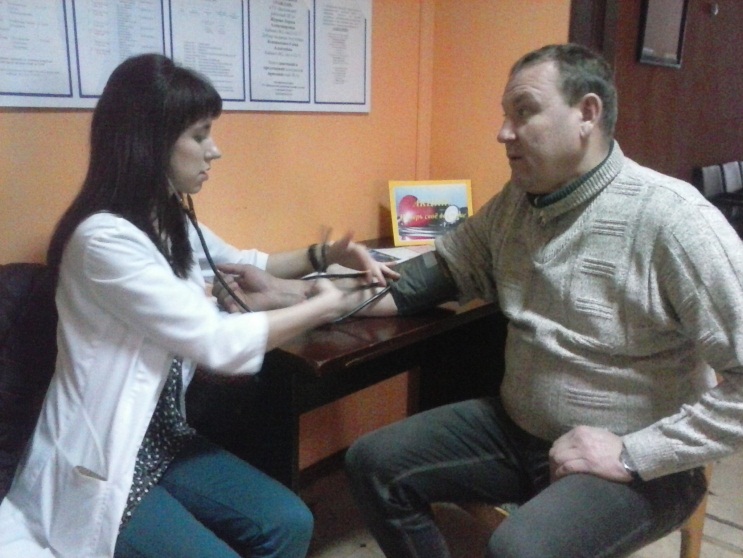 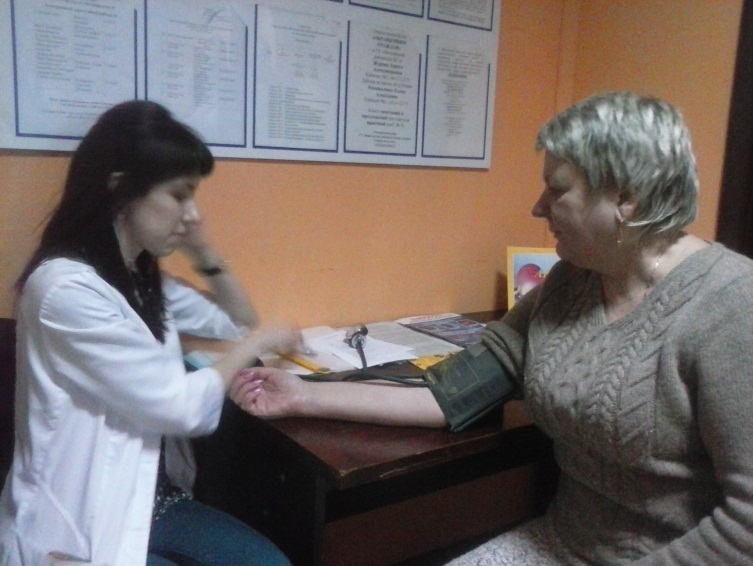 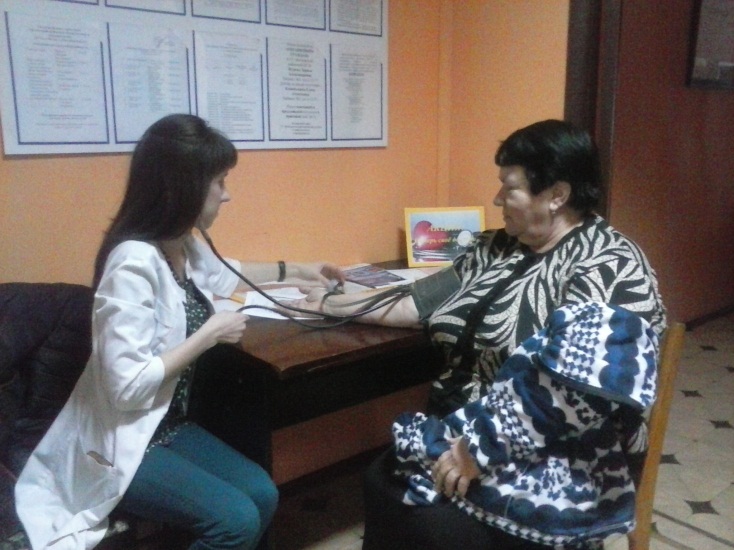 